РОССИЙСКАЯ ФЕДЕРАЦИЯ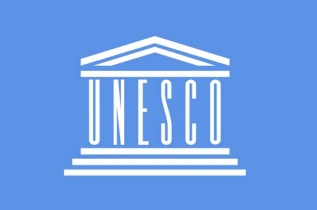 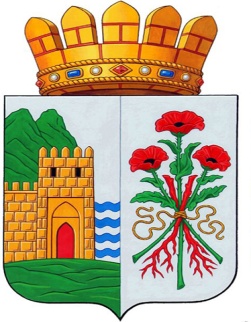 МИНИСТЕРСТВО ОБРАЗОВАНИЯ И НАУКИ РЕСПУБЛИКИ ДАГЕСТАНМУНИЦИПАЛЬНОЕ БЮДЖЕТНОЕ УЧРЕЖДЕНИЕ ГОРОДСКОГО ОКРУГА «ГОРОД ДЕРБЕНТ» «СРЕДНЯЯ ОБЩЕОБРАЗОВАТЕЛЬНАЯ ШКОЛА №11»АССОЦИИРОВАННАЯ ШКОЛА ЮНЕСКО. Дербент, ул. Буйнакского 51  тел/факс: (87240) 43622E-mail:   derbent-school.11@rambler.ru     www.derbent11.dagschool.comПоложениео порядке информирования обучающихся и их родителей (законных представителей) о правах, обязанностях и ответственности обучающихсяДербент, 2016г.Положениео порядке информирования обучающихся и их родителей (законных представителей) о правах, обязанностях и ответственности обучающихся1.      Общие положения1.1. Предметом регулирования настоящего Порядка являются организация информирования обучающихся и их родителей (законных представителей) образовательных организаций Республики Дагестан  о правах, обязанностях и ответственности обучающихся.1.2. Настоящий порядок разработан в соответствии с Федеральным законом от 29.12.2012 № 273-ФЗ «Об образовании в Российской Федерации».2.  Ответственность за организацию информирования обучающихся и их родителей (законных представителей) о правах, обязанностях и ответственности обучающихся 2.1.      Приказом директора школы назначаются:2.1.1.   Ответственное лицо за организацию работы в общеобразовательном учреждении по информированию обучающихся и их родителей (законных представителей) о правах, обязанностях и ответственности обучающихся в общеобразовательном учреждении;2.1.2.   Ответственные лица за непосредственное информирование обучающихся и их родителей (законных представителей) о правах, обязанностях и ответственности обучающихся в общеобразовательном учреждении.2.2.    Ответственные лица, указанные в п.п. 1.1. и 1.2. настоящего раздела, в своей деятельности по организации информирования и непосредственному информированию обучающихся и их родителей (законных представителей) о правах, обязанностях и ответственности обучающихся в общеобразовательном учреждении:- руководствуются настоящим порядком;- проходят соответствующее обучение (подготовку) в общеобразовательном учреждении не реже 1 раза в год в форме тематического семинара;- взаимодействуют друг с другом по вопросам информирования обучающихся и их родителей (законных представителей) о правах, обязанностях и ответственности обучающихся в общеобразовательном учреждении.2.3. Ответственные лица за организацию работы по информированию и за непосредственное информирование обучающихся и их родителей (законных представителей) о правах, обязанностях и ответственности обучающихся в общеобразовательном учреждении знают:- права, обязанности и ответственность обучающихся в общеобразовательном учреждении в соответствии с законодательством об образовании;- права, обязанности и ответственность родителей (законных представителей) несовершеннолетних обучающихся в сфере образования в соответствии с законодательством об образовании;- требования российского законодательства и других нормативных документов по обеспечению и защите прав обучающихся и их родителей (законных представителей);- компетенцию, права, обязанности и ответственность общеобразовательного учреждения;- права и свободы педагогических работников, а также гарантии их реализации;- обязанности и ответственность педагогических работников.2.4. Ответственное лицо в общеобразовательном учреждении за организацию работы по информированию обучающихся и их родителей (законных представителей) о правах, обязанностях и ответственности обучающихся в общеобразовательном учреждении:- организует размещение и при необходимости обновление необходимой информации о правах, обязанностях и ответственности обучающихся в общеобразовательном учреждении на информационных стендах, официальном сайте общеобразовательного учреждения и иных информационных ресурсах;- организует информирование обучающихся и их родителей (законных представителей) по вопросам предоставления мер социальной поддержки и стимулирования обучающихся; пользования учебниками, учебными пособиями, средствами обучения и воспитания; организации питания обучающихся; транспортному обеспечению; охраны здоровья обучающихся; психолого-педагогической, медицинской и социальной помощи;- организует изучение педагогическими работниками общеобразовательного учреждения и осуществляет контроль знаний педагогических работников законодательства Российской Федерации в части прав, обязанностей и ответственности обучающихся; компетенции, прав, обязанностей и ответственности общеобразовательного учреждения; прав и свобод педагогических работников, а также гарантий их реализации; обязанностей и ответственности педагогических работников;- обеспечивает контроль за состоянием работы в общеобразовательном учреждении по информированию обучающихся и их родителей (законных представителей) о правах, обязанностях и ответственности обучающихся;- предлагает руководителю общеобразовательного учреждения, разрабатывает и в пределах своей компетенции реализует мероприятия, направленные на совершенствование информирования обучающихся и их родителей (законных представителей) о правах, обязанностях и ответственности обучающихся.2.5. Ответственные лица за непосредственное информирование обучающихся и их родителей (законных представителей) о правах, обязанностях и ответственности обучающихся в общеобразовательном учреждении- информируют обучающихся и их родителей (законных представителей) о правах, обязанностях и ответственности обучающихся;- информируют обучающихся и их родителей (законных представителей) по вопросам предоставления мер социальной поддержки и стимулирования обучающихся; пользования учебниками, учебными пособиями, средствами обучения и воспитания; организации питания обучающихся; транспортному обеспечению; охраны здоровья обучающихся; психолого-педагогической, медицинской и социальной помощи;- обеспечивают размещение и при необходимости обновление необходимой информации о правах, обязанностях и ответственности обучающихся в общеобразовательном учреждении на информационных стендах в закрепленных за ними учебных комнатах общеобразовательного учреждения;- обеспечивают наличие Федерального закона от 29.12.2012 № 273-ФЗ «Об образовании в Российской Федерации» непосредственно в закрепленной учебной комнате в электронном или печатном виде и доступного для обучающихся и их родителей (законных представителей);- предлагают руководителю общеобразовательного учреждения, соответствующему ответственному лицу в общеобразовательном учреждении, разрабатывают и в пределах своей компетенции реализуют мероприятия, направленные на совершенствование информирования обучающихся и их родителей (законных представителей) о правах, обязанностях и ответственности обучающихся.2.6. Указанные в п. 2.1. настоящего раздела Ответственные лица несут ответственность за организацию и за непосредственное информирование обучающихся  их родителей (законных представителей) о правах, обязанностях и ответственности обучающихся в общеобразовательном учреждении в соответствии с требованиями действующего законодательства.3. Организация информирования обучающихся  их родителей (законных представителей) о правах, обязанностях и ответственности обучающихся в общеобразовательном учреждении3.1. С целью информирования обучающихся и их родителей (законных представителей) о правах, обязанностях и ответственности обучающихся в общеобразовательном учреждении осуществляются следующие мероприятия:На главной странице официального сайта общеобразовательного учреждения в разделе «О школе» в отдельном блоке под названием «Локальные акты» размещается информация о правах, обязанностях и ответственности обучающегося в соответствии с Федеральным законом от 29.12.2012 № 273-ФЗ «Об образовании в Российской Федерации» (ст. 34, ст. 43 Закона).  Информация о правах, обязанностях и ответственности обучающегося в виде выдержек из Федерального закона от 29.12.2012 № 273-ФЗ «Об образовании в Российской Федерации» размещается на специальных информационных стендах общеобразовательного учреждения:- в холле- в учебных кабинетах- в методическом кабинете3) У директора общеобразовательного учреждения, а также у заместителей директора ОО, руководителей методических объединений педагогических работников, классных руководителей в электронном или печатном виде имеется Федеральный закон от 29.12.2012 № 273-ФЗ «Об образовании в Российской Федерации», который доступен для обучающихся и их родителей (законных представителей), а также для иных педагогических работников общеобразовательного учреждения.4) В общеобразовательном учреждении проводится соответствующее обучение педагогических работников не реже 1 раза в год в форме тематического семинара.5) Каждым классным руководителем на каждом уровне образования в специально предусмотренное для этого время осуществляется информирование обучающихся и их родителей (законных представителей) в доступной для них форме о правах, обязанностях и ответственности обучающегося.3.2. При информировании обучающихся и их родителей (законных представителей) в доступной для них форме о правах, обязанностях и ответственности обучающегося на руки обучающемуся и его родителям (законным представителям) выдается памятка, в которой в соответствии с Федеральным законом от 29.12.2012 № 273-ФЗ «Об образовании в Российской Федерации» обозначены основные права, обязанности и ответственность обучающегося. Форма указанной памятки утверждается руководителем общеобразовательного учреждения.4.  Взаимодействие общеобразовательного учреждения по вопросам организации информирования обучающихся и их родителей (законных представителей) о правах, обязанностях и ответственности обучающегося4.1.  С целью совершенствования организации информирования обучающихся и их родителей (законных представителей) о правах, обязанностях и ответственности обучающегося общеобразовательное учреждение в порядке, установленном действующим законодательством и иными нормативно-правовыми актами, взаимодействует с:общественными объединениями и  иными некоммерческими организациями, осуществляющими свою деятельность в сфере образования;с органами контроля и надзора в сфере образования, а также иными надзорными органами;с иными образовательными и научными организациями;с иными органами и организациями.4.2. Для координации совместной работы и проведении совместных мероприятий по организации информирования обучающихся и их родителей (законных представителей) о правах, обязанностях и ответственности обучающегося общеобразовательное учреждение в порядке, установленном действующим законодательством и иными нормативно-правовыми актами, может заключать с указанными в п. 4.1. настоящего раздела органами и организациями соответствующего соглашения.